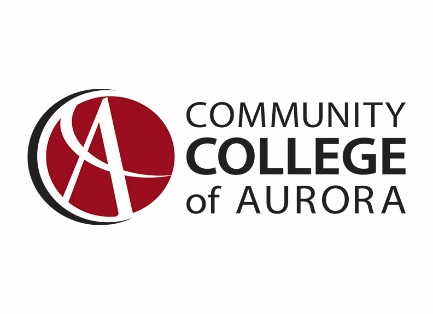 Workstudy Job Description AnnouncementJob Title Lab-Tech DepartmentFilm/Video Media (FVM)Campus & LocationLowry Campus, Colorado Film School, 9075 E. Lowry Blvd. SupervisorAaron Koehler     Email: Aaron.Koehler@ccaurora.edu (No phone calls please)James Tharp (Proxy) Email: James.Tharp@ccaurora.edu (303.340.7322)General DescriptionAssist supervisor, department head, staff and faculty with all equipment cage services and film school operations. Duties & Responsibilities General Customer Service – Assist guests, students, staff, and faculty with equipment and technology needs in the building. This includes: answering the Cage phone, responding to questions about equipment and/or technology, equipment check-ins & check-outs.Complete equipment check-ins & check-outs for students, staff, and faculty- Ensuring that all Safety Guidelines as approved by CCA are in-place, and in-practice. Assist in maintaining order and safety of CFS facilities, to include (but not limited to): the studio, computer labs, classrooms, equipment bays, and equipment cage. Assist with equipment inventoryAssist with equipment repairsBarcode / Label / and Organize equipment and equipment packages.Training Video Production & Post Production. Assist with CFS special events.Assist with testing and development of equipment check-out platform (FSGreenlight)Equipment training and certificationsQualifications/RequirementsMust be willing to come to campus at least 5hrs/week Positive attitude and willingness to learn This job entails a combination of various physical activity and may include extended periods of standing, sitting, kneeling, and/or bending. Additional physical demands of the job include: lifting (up to 50lbs), working with ladders, and electrical tools.  Must have strong communication skillsThis position may be required to work occasional special events to include evenings and off-hours. Attention to detail, along with a friendly, and pleasant demeanor is a must. Number of Hours per Week:  10-20  